Publicado en Barcelona el 13/02/2020 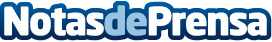 Según Ana María Vargas, resulta indispensable tratar lo físico y lo psicológico integralmente El mundo necesita terapeutas holísticos, capaces de ayudar eficientemente a la salud del cuerpo como al bienestar general y desarrollo de las personas. El moderno conocimiento, así como el uso consciente y dirigido de la energía que propone la Sanación Pránica, es un enfoque único por su precisión y eficacia que ahora está disponible en España para hacer una Formación teórico – práctica con certificaciónDatos de contacto:Ana María Vargas Velawww.IPHE.es611360841Nota de prensa publicada en: https://www.notasdeprensa.es/segun-ana-maria-vargas-resulta-indispensable Categorias: Nacional Sociedad Medicina alternativa http://www.notasdeprensa.es